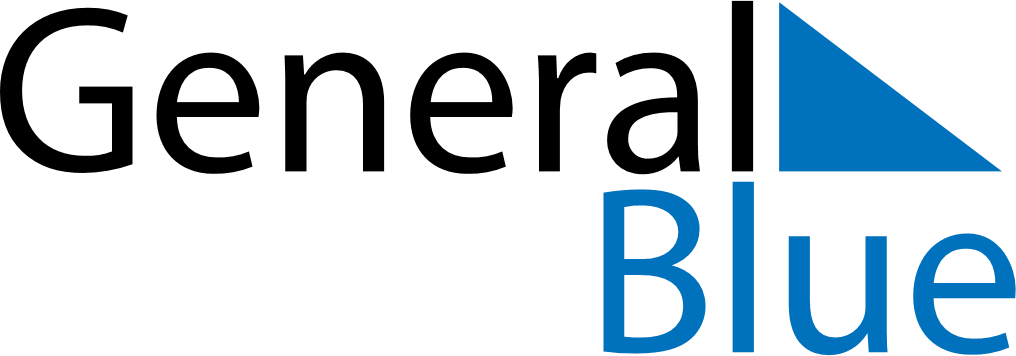 Venezuela 2021 HolidaysVenezuela 2021 HolidaysDATENAME OF HOLIDAYJanuary 1, 2021FridayNew Year’s DayJanuary 6, 2021WednesdayEpiphanyJanuary 15, 2021FridayTeacher’s DayFebruary 15, 2021MondayCarnivalFebruary 16, 2021TuesdayShrove TuesdayMarch 19, 2021FridaySaint JosephMarch 29, 2021MondayHoly WeekApril 1, 2021ThursdayMaundy ThursdayApril 2, 2021FridayGood FridayApril 4, 2021SundayEaster SundayApril 19, 2021MondayDeclaration of IndependenceMay 1, 2021SaturdayLabour DayJune 24, 2021ThursdayBattle of CaraboboJuly 5, 2021MondayIndependence DayJuly 24, 2021SaturdayBirthday of Simón BolívarAugust 3, 2021TuesdayFlag DaySeptember 11, 2021SaturdayOur Lady of CoromotoOctober 12, 2021TuesdayDay of Indigenous ResistanceNovember 1, 2021MondayAll Saints’ DayNovember 2, 2021TuesdayAll Souls’ DayDecember 8, 2021WednesdayImmaculate ConceptionDecember 10, 2021FridayVenezuelan Air Force DayDecember 24, 2021FridayChristmas EveDecember 25, 2021SaturdayChristmas DayDecember 31, 2021FridayNew Year’s Eve